О внесении изменений в Решение 39 сессии 1 созыва Васильевского сельского совета Белогорского района Республики Крым от 15.06.2017 № 215 «Об утверждении Положения о порядке зачисления и расходования средств безвозмездных поступлений от физических и юридических лиц, в том числе добровольных пожертвований, в бюджет муниципального образования Васильевское сельское поселение Белогорского района Республики Крым»В соответствии с Бюджетным кодексом Российской Федерации, Федеральным законом от 06.10.2003 № 131-ФЗ «Об общих принципах организации местного самоуправления в Российской Федерации», Федеральным законом от 11.08.1995 № 135-ФЗ «О благотворительной деятельности и добровольчестве (волонтерстве)», руководствуясь Уставом муниципального образования Васильевское сельское поселение Белогорского района Республики Крым, Васильевский сельский советРЕШИЛ:1.Внести в Решение 39 сессии 1 созыва Васильевского сельского совета Белогорского района Республики Крым от 15.06.2017 № 215 «Об утверждении Положения о порядке зачисления и расходования средств безвозмездных поступлений от физических и юридических лиц, в том числе добровольных пожертвований, в бюджет муниципального образования Васильевское сельское поселение Белогорского района Республики Крым» (далее – Решение, Положение) следующие изменения:1.1. Пункт 2 Положения изложить в новой редакции:«2. Безвозмездные поступления от физических и юридических лиц могут быть в виде:1) благотворительной деятельности - добровольная деятельность граждан и юридических лиц по бескорыстной (безвозмездной или на льготных условиях) передаче гражданам или юридическим лицам имущества, в том числе денежных средств, бескорыстному выполнению работ, предоставлению услуг, оказанию иной поддержки;2) добровольческой (волонтерской) деятельности - добровольная деятельность в форме безвозмездного выполнения работ и (или) оказания услуг в целях, указанных в пункте 1 статьи 2 Федерального закона от 11.08.1995 № 135-ФЗ «О благотворительной деятельности и добровольчестве (волонтерстве)».2. Настоящее решение подлежит официальному опубликованию (обнародованию) на официальном сайте администрации Васильевского сельского поселения и на информационном стенде в здании администрации.3. Настоящее решение вступает в силу с момента его официального опубликования (обнародования).4. Контроль за исполнением настоящего решения оставляю за собой.Председатель Васильевского сельского совета –глава Администрации Васильевского сельскогопоселения                                                                                  В.Д. ФрангопуловРЕСПУБЛИКА КРЫМБЕЛОГОРСКИЙ  РАЙОНВАСИЛЬЕВСКИЙ СЕЛЬСКИЙ  СОВЕТ53-я  очередная сессия I-го созываРЕШЕНИЕ 27.06. 2018 года 		                     с. Васильевка                                  №260        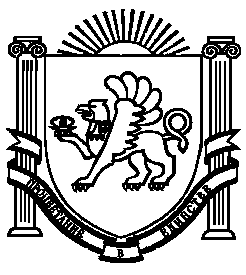 